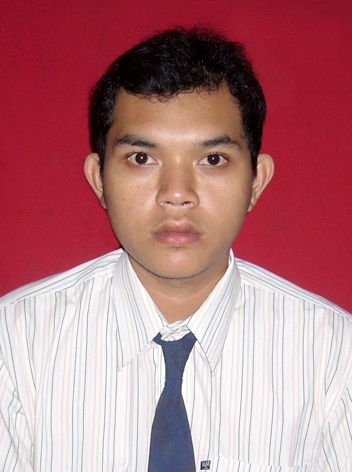 Nama				: Heri Ginanjar	Tempat, tanggal Lahir	: Sukabumi, 29 Juli 1990   Jenis Kelamin 		: Laki-laki  
Umur				: 23    Tinggi, berat badan		: 169 / 80   Agama 			: IslamAlamat				: Kp. Cimahi RT 32/07 Ds. Cibolang Kaler, Cisaat  Status				: KawinTelepon			: 0858 6001 0060 / 0812 9929 2262    Email				: herry.ginanjar29@gmail.com   
FormalSD Negeri Kutamaneuh				Lulus Tahun 2002SMP Negeri 1 Cisaat					Lulus Tahun 2005SMK Negeri 1 Sukabumi				Lulus Tahun 2008
Non FormalLPKII 								Lulus Tahun 2008( Pelatihan Auto Cad 2D dan 3D )Cambridge Institute					Lulus Tahun 2005( kursus Matematika dan Bahasa Inggris )PT. CIPTA RANCANG MANDIRI – JAKARTAJabatan			: Pengawas lapangan dan Drafter MEMulai Bekerja		: Februari 2009  s/d Desember 2011Proyek yang sudah dikerjakanRehab total RSUD koja , Jakarta UtaraPembangunan ruang kelas baru (RKB)SMPN 73, Jakarta selatanPerencanaan ME SMPN 73 jakarta   selatan.Perencanaan ME  SMPN 146 , Jakarta timur.Perencanaan ME  Kantor Lurah Pondok bambu.Perencanaan ME SMP NEGERI 160 - Jakarta Timur.Perencanaan ME  Kantor Lurah Cililitan - Jakarta Timur.Perencanaan ME  Kantor Lurah Pondok Bambu.Perencanaan ME  SMPN 241.(P. tidung) Kep. Seribu.Perencanaan  Rehab A/C Kantor Kemenlu – JakartaPT. MASINDO SUMBERMAS KENCANA – JAKARTAJabatan			: Drafter MEMulai Bekerja		: Januari 2012  s/d Desember 2013Proyek yang sudah dikerjakanProject M&E OMO Building BSD city.
Project Electrikal 17th floor. Marquee Executive Office, WPI.Project M&E BII 35TH froor.Le Grandeur Balikpapan, Pemasangana unit chiller baru.BII Surabaya, Pemasangan unit chiller baru.PT.NINA ARTHAJabatan			: Drafter MEMulai Bekerja		: Januari 2014  s/d Juli 2014Pembangunan Pabrik Air Minum Dalam Kemasan di Pulau Sabu Raijua – Nusa Tenggara Timur.Pembangunan Pabrik Pengolahan Rumput Laut di Pulau Sabu Raijua – Nusa Tenggara Timur.							        Sukabumi, 25 Meret 2014				                                                 Hormat saya,					                                     Heri Ginanjar